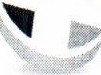 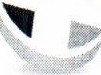 Nemocnice TrutnovOblastní nemocnice Trutnov a. s., ředitelství, Maxima Gorkého 77, 541 01 TrutnovSmluvní strany:Oblastní nemocnice Trutnov a.s.se sídlem: Maxima Gorkého 77, Kryblice, 541 O1 Trutnov IČ: 26000237DIČ: CZ699004900Zastoupená: Ing. Miroslav Procházka, Ph. D., předseda správní rady Bankovní spojení: ČSOB a.s.Č. účtu: 186345575/0300zapsaná v obchodním rejstříku u Krajského soudu v Hradci Králové oddíl B, vložka 2334 dále jen „nájemce"NemLog a.s.se sídlem: Jakubská 647/2, 11O 00 Praha 1 IČ: 27642241DIČ: CZ27642241Zastoupená: xxxx, předseda představenstva Bankovní spojení: GE Money BankČ. účtu: 181529746 /0600zapsaná v obchodním rejstříku u Městského soudu v Praze, oddíl B, vložka 11437 dále jen „ podnájemce"uzavřely níže uvedeného dne, měsíce a roku podle ustanovení§ 2215 zákona č. 89/2012 Sb., občanský zákoník, v platném znění tutopodnájemní smlouvuI.Prohlášení o vlastnictví budovy a oprávnění uzavřít smlouvu1.1 Nájemce je na základě podnájemní smlouvy ze dne 30. 7. 2018 (uzavřené se Zdravotnickým holdingem Královéhradeckého kraje a.s., Pivovarské náměstí 1245/2, Hradec Králové, PSČ 500 03, IČ: 25997556, jako nájemcem nemovitostí) podnájemcem pozemku st. p. č. st. 5091, jehož součástí je budova bez čp/če - stavba občanského vybavení, zapsaného na LV č. 48 u Katastrálního úřadu pro Královéhradecký kraj, katastrální pracoviště Trutnov, vše v kat. území a obci Trutnov. Nájemce prohlašuje, že je oprávněn předmět nájmu resp. jeho část podnájemci dát do dalšího podnájmu a že shora uvedená budova není zatížena takovým způso bem, který by bránil jejímu řádnému užívání podnájemcem dle této smlouvy.II .Předmět podnájmuNájemce přenechává podnájemci do podnájmu nebytové prostory nacházející se v I. patře objektu prádelny a skladu na st.p.č. 5091 v k.ú. Trutnov. Nájemcem jsou podnájemci pronajaty místnosti o celkové výměře 243,25 m2, jejichž seznam včetně výměr je uveden v příloze„Výpočto vý list nájemného a Výpočtový list cen služeb bez DPH", která tvoří nedílnou součást této smlouvy a je označena jako příloha č. 1. Spolu s nebytovými prostorami přenechává nájemce podnájemci do užívání věci movité, jejichž seznam je uveden v příloze, která tvoří nedílnou  součást této smlouvy a je označena jako příloha č. 2. Tyto věci se nacházejí v pronajatých nebytových prostorách a tvoří jejich vnitřní vybavení.Smluvní strany se dohodly, že jako součást podnájmu má podnájemce i jeho zákazníci právo přístupu (průchodu) přes vstupní a společné prostory této části objektu.III.Účel podnájmuPodnájemce se zavazuje na základě předmětu podnikání provozovat v předmětných prostorech sklad zdravotnického materiálu a sklad MTZ, tj. provozování činnosti, která je v souladus činnostmizapsanými v obchodním rejstříku podnájemce.Podnájemce není oprávněn přenechat předmět podnájmu k užívání jinému subjektu.IV.Práva a povinnosti sm luvních stranNájemce se zavazuje:přenechat podnájemci předmět podnájmu ve stavu způsobilém ke smluvenému účeluuděluje tímto podnájemci souhlas k umístění informačního systém u podnájemce (orientační tabule, šipky, vývěsky apod.),včas upozornit podnájemce na svůj vstup do pronajatých prostor za účelem kontrolypředmětu podnájmu, zda  jeho  užívání  není  v rozporu  se  smluvním  ujednáním  ,  a  to  za přítomnosti podnájemcem pověřené osoby, a dále se zavazuje maximálně při této kontrole šetřit provoz podnájemce (tento vstup musí být nájemci umožněn vždy, hrozí-li vážná škoda na majetku nebo zdraví osob, které se nacházejí v pronajatých prostorách),prohlašuje, že předmět podnájmu je pojištěn; podnájemce byl s obsahem pojistné smlouvyseznámen a bere jej na vědomí,provádět na vlastní náklad opravy předmětu nájmu s výjimkou oprav prováděných podnájemcem.Podnájemce se zavazuje:užívat předmět podnájmu pouze ke smluvenému účelu; pečovat o předmět podnájmu s péčí řádného hospodáře, nepoškozovat jej a včas oznámit nájemci potřebu provedení udržovacích prací a případných oprav,provádět veškeré stavební úpravy na pronajatém nemovitém majetku pouze na základě předchozí písemné dohody s vlastníkem, jejímž obsahem bude i ujednání o vypořádání vynaložených nákladů; bez takového ujednání není dohoda platná a takto neplatná dohodanení   ani   souhlasem   vlastníka   s provedenými   změnami    a    úpravami.    V případě,  že podnájemce toto ustanovení smlouvy nedodrží a bez souhlasu vlastníka provede stavební práce, je povinen při skončení podnájmu pronajaté věci uvést do původního stavu, pokud nebude mezi sm luvními stranami dohodnuto jinak,provádět na vlastní náklady drobné opravy a běžnou údržbu předmětu podnájmu v rozsahu stanoveném v zákonu č. 89/2012 Sb.provádět kontrolu stavu pronajatých prostor i z hlediska protipožární prevence a bezpečnosti práce; dodržovat i ostatní předpisy vztahující se k činnosti podnájemce, zajistit pronajaté prostory proti krádeži, požáru apod., a nést plnou odpovědnost za škodu způsobe nou nájemci porušením těchto povinností,udržovat požárně bezpečnostní zařízení v provozuschopném stavu,zajišťovat provádění předepsaných revizí, oprav a údržby, funkčních zkoušek hasicích přístrojů a požárně bezpečnostních zařízení,zajišťovat provádění předepsaných revizí technických zařízení (např. elektroinstalace apod.),umožnit nájemci nebo jím  písemně  zmocnenym  osobám  vstup  do  pronajatých  prostor za trvání tohoto smluvního vztahu po předchozím včasném upozo rnění zejména za úče lem provedení kontroly a revize stavebního stavu, technic kých zařízení, nebo dodržování této smlouvy,nájemce je oprávněn vstoupit do předmětu podnájm u ve výjimečných případech, vyžaduje-li to havarijní stav či jiná podobná skutečnost. Nájemce se zavazuje tyto náhradní klíče uschovávat v zapečetěné obálce uložené v uzamčeném místě v objektu vrátnice nemocnice. V případě, že nebude možno při vstupu do prostor při havárii zajistit účast nájemce či jím pověřené osoby, bude o rozlepení obálky s náhradními klíči a o vstupu do prostor sepsán protokol za účasti nejméně tří odpovědných osob nájemce,se zavazuje bez zbytečného odkladu nahlásit nájemci potřebu oprav a údržby, ke kte rým je povinen nájemce,zajišťovat na vlastní náklad úklid pronajatých prostor,nájemce   si   zajistí	likvidac i   nebezpeč ného   odpadu	vlastním nákladem, samos tatnou smlouvou s nájemcem,udržovat a uklízet chodník y přiléhající k budově uvedené v čl. I, nést odpovědnost vůči třetím osobám za škodu vzniklou porušen ím povinnosti údržby chodníků,po skončení podnájmu z jakéhokoliv důvodu předat předmět nájmu nájemci nebo jím pověřené osobě v řádném stavu s přihlédnutím k obvyklému opotřebení.v.NájemnéVýše nájemného je  stanovena  dohodou  smluvních  stran  tak,  že  podnájemce  platí  ročně za užívání plochy jím výlučně užívaných prostor. Výše měsíční splátky pro kalendářní rok je stanovena výpočtovým listem, který tvoří přílohu této smlouvy. Ve výpočtovém listu nájemného je uveden  též  výpočtový  list  cen  služeb.  Cenu  služeb  se  podnájemce   zavazuje   platit  nájemci za dodávky energií a služby související s užíváním předmětu podnájmu, tj. dodávku tepelné energie, elektrické energie a  vody (vodné  a stočné)  a služeb s tím souvisejících. Na měsíční splátku nájmu a ceny služeb vystaví nájemce podnájemci řádný daňový doklad se splatností do 1O. dne následujícího měsíce na běžný účet nájemce. Výpočtový list jako příloha je nedílnou součástí této smlouvy.Smluvní strany se dohodly, že nájemce je oprávněn každoročně k 1. lednu zvýšit částku nájemného o průměrnou roční míru inflace stanove nou Českým statist ickým úřadem a cenu služeb ve vazbě na vývoj dodavatelských cen.Oznámení o zvýšení nájemného a cen služeb spolu s upraveným výpočtovým listem se zav azuje nájemce doručit podnájemci písemně nejpozději do 31. ledna běžného roku. Nový výpočtový list nahrazuje dosavadní výpočtový list. Obdobně bude postupováno, dojde-li k dohodě o nových cenách nájemného ane bo ke změně výměry užíva ných ploch a tím ke změně nájemného.5.4. V případě, že se podnájemce dostane s placením nájemného do prodlení více než IO dní, vzniká mu povinnost zaplatit za každý započatý den prodlení nájemci smluvní pokutu ve výši 0,02 % dohodnutého měsíčního nájemného.VI.Doba podnájmuPodnájemní smlouva je uzav írána na dobu určitou s účinností ode dne 1.1.2022 do 31.12. 2024.Podnájemní vztah může být  ukončen  na základě  písemné dohody  smluvních stran. Výpověď z podnájmu může  nájemce   či   podnájemce   podat   pouze   ze   zákonných   důvodů   uvedených v ustanoveních § 2308 a násl. občanského zákoníku.\,Tato podnájemní smlouva skončí vždy nejpozději ke dni zániku podnájemní smlouvy uvedené v čl. 1.1 této smlouvy.VII.Závěrečná ustanoveníPráva a povinnosti  smluvních stran  touto smlouvou  výslovně  neupravená se  řídí  zákonem č. 89/2012Sb. , v platném znění.Pozbude-li některé ustanovení této smlouvy platnosti či účinnosti, nebo ukáže-li se některé ustanovení této smlouvy  neplatným  nebo neúčinným,  zůstávají ostatní  ustanovení  této smlouvy v platnosti a místo neplatných nebo neúčinných ustanovení smlouvy se použijí ustanovení obecně závazného právního  předpisu;  na  platnost  a  účinnost  celé  nájemní  smlouvy nemá  neplatnost či neúčinnost některého ustanovení žádný vliv a smlouva jako celek zůstává platnou a účinnou.Tuto smlouvu lze měnit nebo doplňovat výhradně ve vzestupné řadě číslovanými písemnými dodatky podepsanými smluvními stranami.Smluvní strany berou na vědomí, že tato smlouva podléhá podmínkám a omezením dle zákona č. 340/2015 Sb., o zvláštních podmínkách účinnosti některých smluv a o registru smluv. Tato smlouva nabývá platnosti dnem podpisu smluvními stranami a smluvní strany se dohodly na tom, že smlouva je účinná zpětně od 1.1.2022, s výhradou řádného uveřejnění v registru smluv provozovaném Ministerstvem vnitra ČR Tato smlouva v celém rozsahu nahrazuje dosavadní podnájemní smlouvu ze dne 31.1.2019, ve znění jejích dodatků, přičemž je však plně zachována kontinuita podnájemního vztahu. Splnění povinnosti zveřejnění této smlouvy v registru smluv zajistí nájemce.Smlouva je sepsána ve 2 stejnopisech s platností originálu, z nichž nájemce a podnájemce obdrží po jednom vyhotovení.Smluvní strany konstatují, že tato smlouva je výrazem jejich pravé a svobodné vůle prosté omylu či tísně a že nebyla uzavřena za nápadně nevýhodných podmínek, což stvrzují svými podpisy na všech čtyřech vyhotoveních této smlouvy.V Trutnově dne 4.3.2022	V Praze dnexxxx	.............Ing. Miroslav Procházka Ph. D.předseda správní radynájemce	Příloha: č. 1 výpočtový list nájemného a služebXxxxxč. 2 seznam inventáře na úseku sklad u MTZ a SZMNemlog - příloha č. 1Výpočtový list nájemnéhoVýpočtový list cen služeb měsíční bez DPHÚčinnost dnem 1.1.2022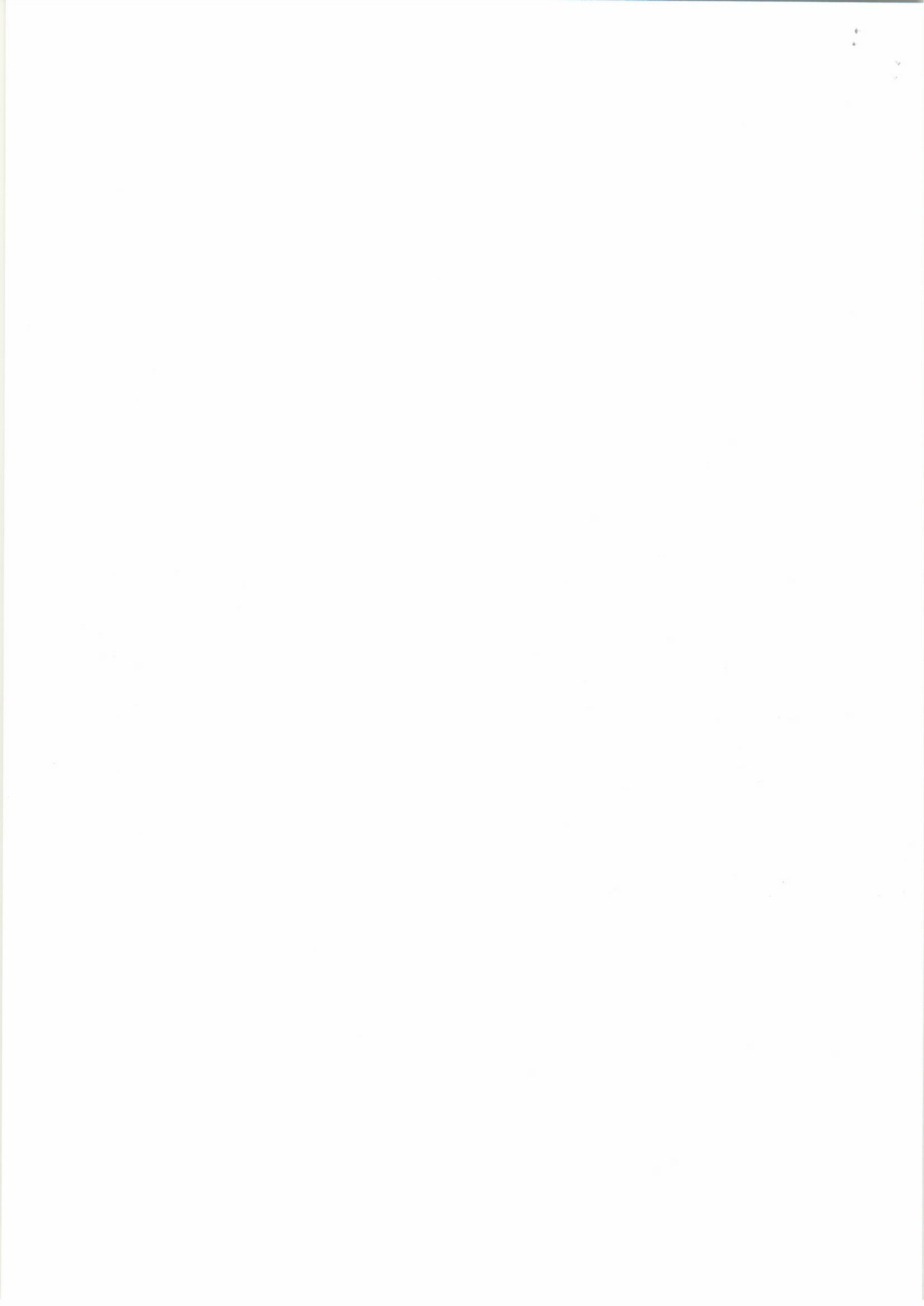 Neml og  - příloha č.2	..Seznam inventáře na úseku sklad MTZ a SZM	IX14780 00020029	regál kovový	955 Sklad MTZ 3.na dzemní-skla d SZMXl 478000020030	regál kovový	955 Skla d MTZ 3.nadzemní-skla d SZMXl478000020031	regál kovový	955 Skla d MTZ 3.nadzemní-sk lad SZMXl 478000020032	regál kovový	955 Skla d MTZ 3.nadzemní-sk la d SZMXl478 000020033	regál kovový	955 Sklad MTZ 3. nadzemní-sklad SZMXl4 78000020034	regál kovový	955 Sklad MTZ 3.nadzemní-s klad SZMXl478000020035	regál kovový	955 Sklad MTZ 3.nadzemní-sk lad SZMXl4 78000020036	regál kovový	955 Sklad MTZ 3.nadze mní-skla d SZMXl478000020037	regál kovový	955 Sklad MTZ 3.nadzemn í-s klad SZMX l478000020038	regál kovový	955 Sklad MTZ 3.nadzemní-sklad SZMXl 478000020039	regá l ko vový	955 Sk lad MTZ 3.nadzem  ní-sklad SZMX l478000020040	regál kovový	955  Sklad  MTZ 3. nadzemní-sklad SZMXl478000020041	regál kovový	955 Sklad MTZ 3.nadzemní-sklad SZMXl478000020042	regál kovový	955 Sklad MTZ 3.nadzemní-sklad SZMXl478000020043	regál kovový	955  Sklad MTZ 3.nadzemní-sklad SZMXl478000020044	regál kovový	955 Sklad MTZ 3.nadzemní-sklad SZMXl478000020045	regál kovový	955 Sklad MTZ 3.nadzemní-sklad SZMXl478000020046	regál kovový	955 Sklad MTZ 3.nadzemní-sklad SZMXl478000020047	regá l kovový	955 Skla d MTZ 3. nadzemní-sklad SZMXl478000020048	regál kovový	955 Skla d MTZ 3.nadze mní-sk la d SZMXl478000020049	regál kovový	955 Sklad MTZ 3.nadzemní-sklad SZMXl478000020050	regál kovový	955 Sklad MTZ 3.nadzemní-sklad SZMXl478000020051	regál kovo vý	955 Sklad MTZ 3.nadzemn í-skla d SZMXl478000020052	regál kovový	955 Sklad MTZ 3.nadzemní-sklad SZMXl478000020053	regál kovový	955 Sklad MTZ 3.nadzemní-sklad SZMXl478000020097	regál kovový	955  Sklad MTZ 3.nadzemní-sklad SZMXl478000020098	regál kovový	955 Sklad MTZ 3.nadzemní-sklad SZM(1478000020099	regál kovový	955 Sklad MTZ 3.nadzemní-sklad SZMX1478000020100	regál kovový	955 Sklad MTZ 3.nadzemní-sklad SZMXl 478000020101	regál kovový	955 Sklad MTZ 3.nadzem ní-skla d SZMXl 478000020102	regál kovový	955 Sklad MTZ 3.nadzemn í-skla d SZMt	t!	tI!-tIt+It	,-1	tttItIIt+It ItX1478 000020103	regá l kovový	955 Sklad MTZ 3. nad zemní-s kla d SZM	IjXl 478 000020104	regá l kovový	955 Sklad MTZ 3. nadzemn í-skla d SZMXl 478000020105	regál ko vový	955 Sklad MTZ 3.nadze mní-sk la d SZM	tXl 478000030008	regál kovový	955 Sklad MTZ 3.na dzemní-skla d SZMXl478000030009	regál kovový	955 Sklad MTZ 3.nad zemní-sklad SZM X95024012I X9 5 0240 \JX950240l4 X95024015I+++j	+•+++It++++I1+HP 22xi, 21 ,5" LEDwe rt.	tHP ProDesk 400 MicroTowerTljjMicrosoft Office 20 19 Standan+r	Il	;tX 1615052040028	židle čalouněná	955 Sklad MTZ 3.nadzemní-Kancelář sklad SZM	•	72,00	2.1.2006užívaný prostor	výměra vm2	cena Kč/m2	alikvó tní poměr	nájem v Kčužívaný prostor	výměra vm2	cena Kč/m2	alikvó tní poměr	nájem v Kčužívaný prostor	výměra vm2	cena Kč/m2	alikvó tní poměr	nájem v Kčužívaný prostor	výměra vm2	cena Kč/m2	alikvó tní poměr	nájem v Kčužívaný prostor	výměra vm2	cena Kč/m2	alikvó tní poměr	nájem v Kčužívaný prostor	výměra vm2	cena Kč/m2	alikvó tní poměr	nájem v Kč1.kancelář31,40901,89 Kč60%16 992,00 Kč2.sklad MTZ119,35763 ,14 Kč75%68 310,00 Kč3.výtah1,70763 ,14 Kč75%973,00 Kč4.šatna8,80420,66 Kč60%2 221,00 Kč5.sociální zařízení5,50420 ,66 Kč60%1 388 ,00 Kč6.chodba, manipul.prostor76,50420,66 Kč25%8 045,00 KčRoční úhrada celkem dle smlouvyRoční úhrada celkem dle smlouvyRoční úhrada celkem dle smlouvyRoční úhrada celkem dle smlouvyRoční úhrada celkem dle smlouvy97 929,00 KčMěsíční úhradaMěsíční úhradaMěsíční úhradaMěsíční úhradaMěsíční úhrada8160,00 Kčslužba - 60%služba - 60%úprava cenypůvodní částkacena bez DPH1.topení6 026,00 Kč2.elektřina15 428,00 Kč3.vodné a stočné344,00 Kč4.likvidace odpadu288,00 Kč5.telefony - paušál1 200,00 Kč6.úklid1 1 28 ,00 Kč7.inventář250,00 KčCelkem:+ DPH v zákonné výšiCelkem:+ DPH v zákonné výšiCelkem:+ DPH v zákonné výšiCelkem:+ DPH v zákonné výši24 664,00 KčEvidenční	Název	Název umístění	Typ	Cena	Datumčíslo	I	I	I	ořízeníX161 5013500020	skřínka - nástavec	955 Sklad  MTZ 3.nad zemní-Koupe lna	I	77 ,00	2.1.2006I	+	225 ,00	2.1.2006X1615017060001	skříň 2 dveřová	955 Sklad MTZ 3.nadzemní-Koupelna	+X0000000075 l 2	skříií ka s klopnou	955 Sklad MTZ 3.nadze mní-Koup elna	+	27 ,00	14.3.2001X I 6150 135000 21	s křínka - nás tavec	1955  Sklad  MTZ 3.nadze mní-WC	t	77,00	2.1.2006Xl475010110001	vozík plošino vý	955 Sklad MTZ 3.nadze mní-Chodba manipulační prostor	t	48,00	2.1.2006X154300090000 I	vozík ploš ino vý	j 955	Sklad MTZ 3.nad zemní-Chodb a manipulačn  í prostor	r	1 251,00	2.1.2006X000000007501	regál kovový	955 Sklad MTZ 3.nadze mní-sk lad SZM	+	18,00	14.3.2001X000000007502	regál kovový	955  Sklad MTZ 3.nadzem ní-sk lad SZM	(	+	18,00	14.3.2001X000000007503	regál kovový	955 Sklad MTZ 3.nadzem ní-sk lad SZM	18,00	14.3.200 1tX000000007504	regál kovový	955  Sklad  MTZ 3.nad zemní-sklad SZM	I	18,00 j	14.3.2001X000000007505	regál kovový	955 Sklad MTZ 3.nadzem ní-sk lad SZM	I	18,00	14.3.2001X000000007506	regál kovový	955 Sklad MTZ 3.nadzem ní-sklad SZM	+	t	18,00	14.3.2001X000000007507	regál ko vový	955 Sklad MTZ 3.nadze mní-sklad SZM	18,00	14.3.2001t	+X000000007508	regál kovový	955  Sklad MTZ 3.nadzem n í-sklad SZM	,.	t	18,00	14.3.2001X000000007509	regál kovový	955 Sklad MTZ 3.nadzemn í-skla d SZM	18,00	14.3.2001t	+X00000000751O	regál kovový	955 Sklad MTZ 3.nadzem n í-skla d SZM	+	I	18,00	14.3.2001X00000000751 I	regál kovový	955 Sklad MTZ 3.nadzemní- skla d SZM	+	18,00	14.3.2001X14780000  20007	regá l kovový	955  Sklad MTZ 3.nadzemní- skla d SZM	t	+	57,00	2.1.2006X1478000020008	regál kovový	955 Sklad MTZ 3.nadzemní-sk la d SZM	+	57,00	2.1.2006X14780000200 16	regá l kovo vý	955 Sklad MTZ 3.nadzem n í-skla d SZM	+	57,00	2.1. 2006Xl4780000200 l 7	regál kovový	1	57,00	2.1.2006955  S kla d MTZ 3.nadzem ní-skla d SZM	+X l4780000200 18	regál ko vový	955 Sk la d MTZ 3.nadzem ní-skla d SZM	;	57,00	2.1.2006X1478000020019	regál kovový	955 Skla d MTZ 3.nadzemní-sk la d SZM	57,00	2.1.2006X1478000020020	regál kovový	955 Skla d MTZ 3.nad zemní-sk la d SZM	I	57,00	2.1.2006X14 78000020021	regál ko vový	955  Sklad  MTZ 3.nadzemní- sklad SZM	t	57,00	2.1.2006Xl478000020022	regál kovový	955 Sklad  MTZ 3.nadzemní-sklad SZM	I	57,00	2.1.2006X1478000020023	regál kovový	955  Sklad MTZ 3.nadzemní-s klad SZM	t	57,00	2.1.2006X1478000020024	regál kovový	955  Sklad MTZ 3.nadzemní-sklad SZM	+	57,00	2.1.2006X1478000020025	regál kovový	955  Sklad MTZ 3.nadze mní-sklad SZM	I	57,00t 	2.1.2006X14 78000020026	regá l kovový	955 Sklad MTZ 3.nadzem ní-sklad SZM	t	57,00	2.1.2006X1478000020027	regá l kovový	955 Sklad MTZ 3.nadze mní-sklad SZM	+	t	57,00	2.1.2006Xl 478000020028	regál kovový	955 Sklad MTZ 3. na dzemní-sklad SZM	57,00	2.1.2006